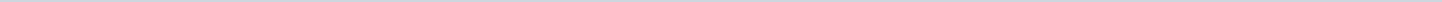 Geen documenten gevonden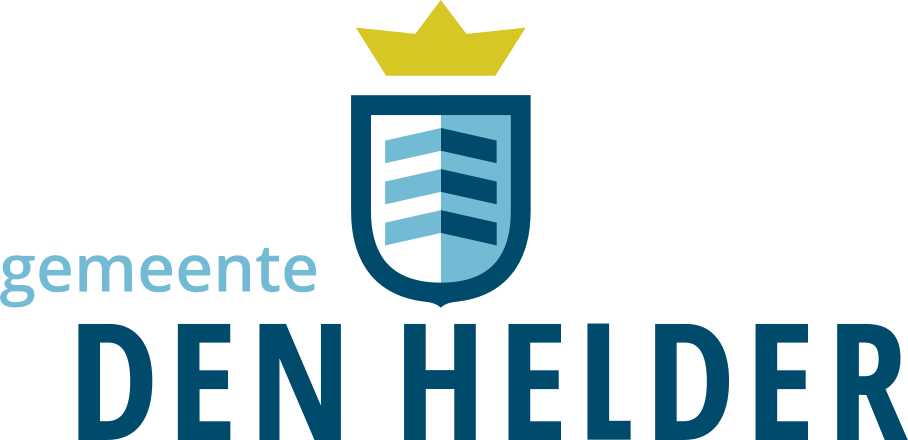 Gemeente Den HelderAangemaakt op:Gemeente Den Helder28-03-2024 09:52Ingekomen stukken0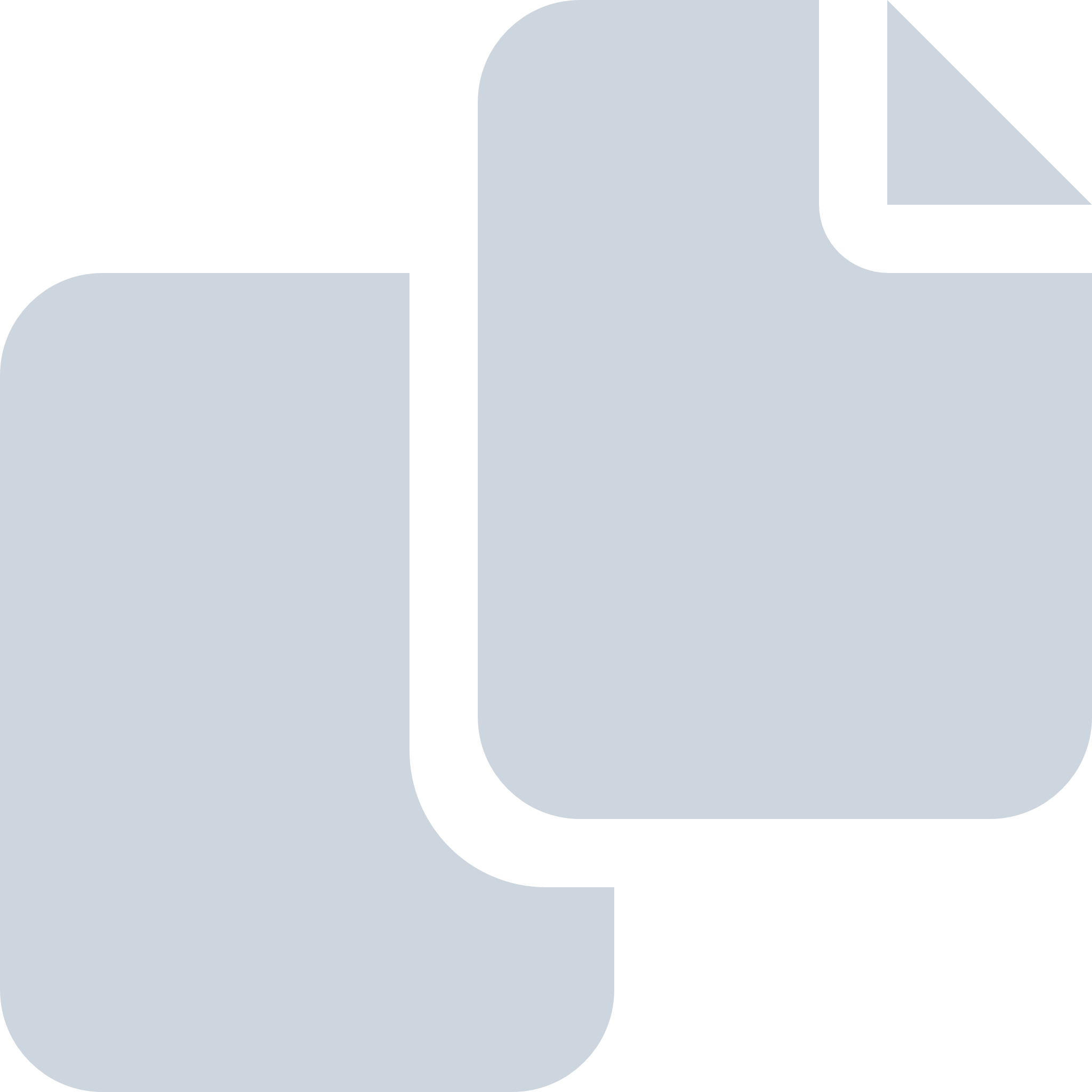 Periode: maart 2022